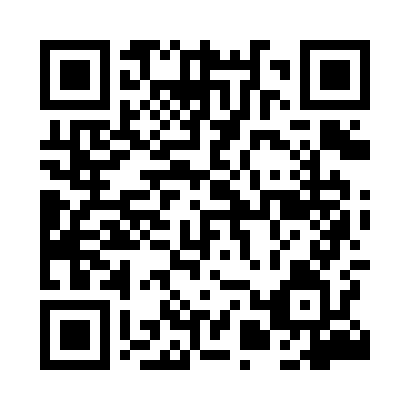 Prayer times for Kuciny, PolandMon 1 Apr 2024 - Tue 30 Apr 2024High Latitude Method: Angle Based RulePrayer Calculation Method: Muslim World LeagueAsar Calculation Method: HanafiPrayer times provided by https://www.salahtimes.comDateDayFajrSunriseDhuhrAsrMaghribIsha1Mon4:186:1812:475:147:189:102Tue4:156:1512:475:157:209:133Wed4:126:1312:475:177:219:154Thu4:096:1112:465:187:239:175Fri4:066:0912:465:197:259:196Sat4:036:0612:465:207:269:227Sun4:006:0412:465:227:289:248Mon3:576:0212:455:237:309:269Tue3:546:0012:455:247:319:2910Wed3:515:5712:455:257:339:3111Thu3:485:5512:445:267:359:3412Fri3:455:5312:445:277:379:3613Sat3:425:5112:445:297:389:3914Sun3:395:4912:445:307:409:4115Mon3:365:4612:435:317:429:4416Tue3:335:4412:435:327:439:4617Wed3:295:4212:435:337:459:4918Thu3:265:4012:435:347:479:5219Fri3:235:3812:435:357:489:5420Sat3:205:3612:425:367:509:5721Sun3:165:3412:425:387:5210:0022Mon3:135:3112:425:397:5310:0323Tue3:105:2912:425:407:5510:0524Wed3:065:2712:425:417:5710:0825Thu3:035:2512:415:427:5910:1126Fri2:595:2312:415:438:0010:1427Sat2:565:2112:415:448:0210:1728Sun2:525:1912:415:458:0410:2029Mon2:495:1712:415:468:0510:2330Tue2:455:1512:415:478:0710:26